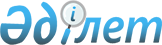 Об утверждении Положения о государственном учреждении "Отдел сельского хозяйства Бокейординского района"
					
			Утративший силу
			
			
		
					Постановление акимата Бокейординского района Западно-Казахстанской области от 26 февраля 2015 года № 26. Зарегистрировано Департаментом юстиции Западно-Казахстанской области 11 марта 2015 года № 3841. Утратило силу постановлением акимата Бокейординского района Западно-Казахстанской области от 26 апреля 2017 года № 58      Сноска. Утратило силу постановлением акимата Бокейординского района Западно-Казахстанской области от 26.04.2017 № 58 (вводится в действие со дня первого официального опубликования).

      В соответствии с Гражданским кодексом Республики Казахстан от 27 декабря 1994 года, Законом Республики Казахстан от 23 января 2001 года "О местном государственном управлении и самоуправлении в Республике Казахстан", Указом Президента Республики Казахстан от 29 октября 2012 года № 410 "Об утверждении Типового положения государственного органа Республики Казахстан", акимат района ПОСТАНОВЛЯЕТ:

      1. Утвердить прилагаемое Положение о государственном учреждении "Отдел сельского хозяйства Бокейординского района".

      2. Государственному учреждению "Отдел сельского хозяйства Бокейординского района" принять необходимые меры вытекающие из настоящего постановления, в соответствии с действующим законодательством.

      3. Признать утратившим силу постановление акимата Бокейординского района от 31 октября 2014 года № 190 "Об утверждении положения о государственном учреждении "Отдел сельского хозяйства и ветеринарии Бокейординского района"" (зарегистрировано в Реестре государственной регистрации нормативных правовых актов № 3680, опубликовано 15 ноября 2014 года, 22 ноября 2014 года, 29 ноября 2014 года в газете "Орда жұлдызы").

      4. Государственному учреждению "Аппарат акима Бокейординского района" обеспечить государственную регистрацию настоящего постановления в органах юстиции, его официальное опубликование в информационно-правовой системе "Әділет" и в средствах массовой информации.

      5. Контроль за исполнением настоящего постановления возложить на заместителя акима района Зулкашева Р. М.

      6. Настоящее постановление вводится в действие со дня первого официального опубликования.

 Положение о государственном учреждении
"Отдел сельского хозяйства Бокейординского района" 1. Общие положения      1. Государственное учреждение "Отдел сельского хозяйства Бокейординского района" является государственным органом Республики Казахстан осуществляющим руководство в сфере агропромышленного комплекса и сельского хозяйства.

      2. Государственное учреждение "Отдел сельского хозяйства Бокейординского района" осуществляет свою деятельность в соответствии с Конституцией и законами Республики Казахстан, актами Президента и Правительства Республики Казахстан, иными нормативными правовыми актами, а также настоящим Положением.

      3. Государственное учреждение "Отдел сельского хозяйства Бокейординского района" является юридическим лицом в организационно-правовой форме государственного учреждения, имеет печати и штампы со своим наименованием на государственном языке, бланки установленного образца, в соответствии с законодательством Республики Казахстан счета в органах казначейства.

      4. Государственное учреждение "Отдел сельского хозяйства Бокейординского района" вступает в гражданско-правовые отношения от собственного имени.

      5. Государственное учреждение "Отдел сельского хозяйства Бокейординского района" имеет право выступать стороной гражданско-правовых отношении от имени государства, если оно уполномочено на это в соответствии с законодательством.

      6. Государственное учреждение "Отдел сельского хозяйства Бокейординского района" по вопросам своей компетенции в установленном законодательством порядке принимает решения, оформляемые приказами руководителя государственного учреждения "Отдел сельского хозяйства Бокейординского района" и другими актами, предусмотренными законодательством Республики Казахстан.

      7. Структура и лимит штатной численности государственного учреждения "Отдел сельского хозяйства Бокейординского района" утверждаются в соответствии с действующим законодательством.

      8. Местонахождение юридического лица: индекс 090200, Республика Казахстан, Западно-Казахстанская область, Бокейординский район, село Сайхин, улица Т. Жарокова, дом № 31.

      9. Полное наименование государственного органа – государственное учреждение "Отдел сельского хозяйства Бокейординского района".

      10. Настоящее Положение является учредительным документом государственного учреждения "Отдел сельского хозяйства Бокейординского района".

      11. Финансирование деятельности государственного учреждения "Отдел сельского хозяйства Бокейординского района" осуществляется из местного бюджета.

      12. Государственному учреждению "Отдел сельского хозяйства Бокейординского района" запрещается вступать в договорные отношения с субъектами предпринимательства на предмет выполнения обязанностей, являющихся функциями государственного учреждения "Отдел сельского хозяйства Бокейординского района".

      Если государственному учреждению "Отдел сельского хозяйства Бокейординского района" законодательными актами предоставлено право осуществлять приносящую доходы деятельность, то доходы, полученные от такой деятельности, направляются в доход государственного бюджета.

 2. Миссия, основные задачи, функции, права и обязанности государственного учреждения "Отдел сельского хозяйства Бокейординского района"      13. Миссия государственного учреждения "Отдел сельского хозяйства Бокейординского района" осуществление функции в отрасли сельского хозяйства на территории Бокейординского района.

      14. Задачи:

      1) качественная и своевременная информационно-аналитическая поддержка и организационно-правовое обеспечение деятельности местного исполнительного органа власти Бокейординского района в сфере сельского хозяйства;

      2) реализация государственной политики в области информационного обеспечения, предоставлении государственных услуг;

      3) осуществление иных задач, предусмотренных действующим законодательством Республики Казахстан.

      15. Функции:

      1) осуществление государственной поддержки субъектов агропромышленного комплекса в соответствии с Законом Республики Казахстан "О государственном регулировании развития агропромышленного комплекса и сельских территорий" и другими нормативными правовыми актами в данной сфере;

      2) осуществление государственной технической инспекции в области развития агропромышленного комплекса;

      3) проведение мониторинга развития сельских территорий;

      4) разработка правил содержания и выпаса сельскохозяйственных животных в населенных пунктах;

      5) организация проведения идентификации сельскохозяйственных животных в порядке, установленном Правительством Республики Казахстан, строительства, содержания и реконструкции скотомогильников (биотермических ям);

      6) проведение сбора оперативной информации в области агропромышленного комплекса и сельских территорий и предоставление ее местному исполнительному органу (акимату) области;

      7) ведение учета запасов продовольственных товаров в соответствующем регионе и представление отчетности в местный исполнительный орган (акимат) области;

      8) проведение конкурса "Лучший по профессии в агропромышленном комплексе";

      9) осуществление государственной регистрации тракторов и изготовленных на их базе самоходных шасси и механизмов, прицепов к ним, включая прицепы со смонтированным специальным оборудованием, самоходных сельскохозяйственных, мелиоративных и дорожно-строительных машин и механизмов, специальных машин повышенной проходимости;

      10) осуществление государственной регистрации залога тракторов и изготовленных на их базе самоходных шасси и механизмов, прицепов к ним, включая прицепы со смонтированным специальным оборудованием, самоходных сельскохозяйственных, мелиоративных и дорожно-строительных машин и механизмов, специальных машин повышенной проходимости;

      11) осуществление ежегодного государственного технического осмотра тракторов и изготовленных на их базе самоходных шасси и механизмов, прицепов к ним, включая прицепы со смонтированным специальным оборудованием, самоходных сельскохозяйственных, мелиоративных и дорожно-строительных машин и механизмов, специальных машин повышенной проходимости;

      12) осуществление приема экзаменов и выдачи удостоверений на право управления тракторами и изготовленными на их базе самоходными шасси и механизмами, самоходными сельскохозяйственными, мелиоративными и дорожно-строительными машинами, а также специальными машинами повышенной проходимости;

      13) организует и осуществляет в качестве рабочего органа работу межведомственной комиссии по выплате субсидии в области сельского хозяйства, в установленном законодательством порядке;

      14) осуществление в интересах местного государственного управления иных полномочий, возлагаемых на местные исполнительные органы законодательством Республики Казахстан.

      16. Права и обязанности:

      1) соблюдать законодательство Республики Казахстан;

      2) уплачивать налоги и другие обязательные платежи в бюджет в установленном законодательством порядке;

      3) нести ответственность в соответствии с законодательными актами Республики Казахстан;

      4) запрашивать и получать в установленном законодательством порядке от государственных органов, организаций, их должностных лиц необходимую информацию и материалы;

      5) пользоваться информационными банками данных, имеющимся в распоряжении государственных органов;

      6) вести служебную переписку с государственными органами и негосударственными учреждениями и организациями по вопросам, отнесенным к ведению государственного учреждения "Отдел сельского хозяйства Бокейординского района";

      7) иные права и обязанности в соответствии с действующим законодательством Республики Казахстан.

 3. Организация деятельности государственного учреждения "Отдел сельского хозяйства Бокейординского района"      17. Руководство государственным учреждением "Отдел сельского хозяйства Бокейординского района" осуществляется первым руководителем, который несет персональную ответственность за выполнение возложенных на государственное учреждение "Отдел сельского хозяйства Бокейординского района" задач и осуществление им своих функций.

      18. Первый руководитель государственного учреждения "Отдел сельского хозяйства Бокейординского района" назначается на должность и освобождается от должности акимом Бокейординского района в порядке предусмотренном действующим законодательством.

      19. Первый руководитель государственного учреждения "Отдел сельского хозяйства Бокейординского района" может иметь заместителей, которые назначаются на должности и освобождаются от должностей в соответствии с законодательством Республики Казахстан в пределах утвержденной структуры и лимита штатной численности.

      20. Полномочия первого руководителя государственного учреждения "Отдел сельского хозяйства Бокейординского района":

      1) организует и руководит работой государственного учреждения "Отдел сельского хозяйства Бокейординского района", несет персональную ответственность за выполнение возложенных на государственное учреждение "Отдел сельского хозяйства Бокейординского района" задач и осуществления им своих функций;

      2) определяет обязанности и полномочия работников государственного учреждения "Отдел сельского хозяйства Бокейординского района";

      3) ведет работу по борьбе с коррупцией и несет персональную ответственность за работу в этом направлении;

      4) в соответствии с действующим законодательством назначает на должности и освобождает от должностей работников государственного учреждения "Отдел сельского хозяйства Бокейординского района";

      5) в установленном законодательством порядке решает вопросы поощрения, оказания материальной помощи, наложения и снятия дисциплинарных взысканий на работников государственного учреждения "Отдел сельского хозяйства Бокейординского района";

      6) утверждает должностные инструкции работников государственного учреждения "Отдел сельского хозяйства Бокейординского района";

      7) в пределах своей компетенции издает приказы, дает указания, подписывает служебную документацию;

      8) представляет государственное учреждение "Отдел сельского хозяйства Бокейординского района" в государственных органах и иных организациях;

      9) в установленном порядке решает вопросы финансово-экономической и хозяйственной деятельности, контролирует рациональное и целевое использование бюджетных средств;

      10) в соответствии с законодательством Республики Казахстан осуществляет и другие полномочия.

      Исполнение полномочий первого руководителя государственного учреждения "Отдел сельского хозяйства Бокейординского района" в период его отсутствия осуществляется лицом, его замещающим в соответствии с действующим законодательством.

      21. Первый руководитель определяет полномочия своих заместителей в соответствии с действующим законодательством.

 4. Имущество государственного учреждения "Отдел сельского хозяйства Бокейординского района"      22. Государственное учреждение "Отдел сельского хозяйства Бокейординского района" может иметь на праве оперативного управления обособленное имущество в случаях, предусмотренных законодательством.

      Имущество государственного учреждения "Отдел сельского хозяйства Бокейординского района" формируется за счет имущества, переданного ему собственником, а также имущества (включая денежные доходы), приобретенного в результате собственной деятельности и иных источников, не запрещенных законодательством Республики Казахстан.

      23. Имущество, закрепленное за государственным учреждением "Отдел сельского хозяйства Бокейординского района" относится к коммунальной собственности.

      24. Государственное учреждение "Отдел сельского хозяйства Бокейординского района" не вправе самостоятельно отчуждать или иным способом распоряжаться закрепленным за ним имуществом и имуществом, приобретенным за счет средств, выданных ему по плану финансирования, если иное не установлено законодательством.

 5. Реорганизация и упразднение государственного учреждения "Отдел сельского хозяйства Бокейординского района"      25. Реорганизация и упразднение государственного учреждения "Отдел сельского хозяйства Бокейординского района" осуществляются в соответствии с законодательством Республики Казахстан.


					© 2012. РГП на ПХВ «Институт законодательства и правовой информации Республики Казахстан» Министерства юстиции Республики Казахстан
				
      Аким района

Н. Рахимжанов
Утверждено
постановлением акимата
Бокейординского района
от 26 февраля 2015 года № 26